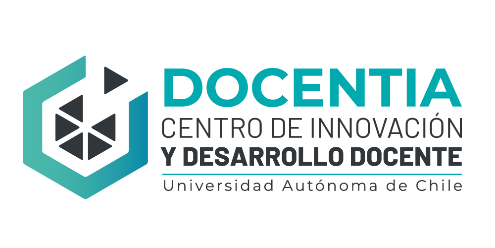 FICHA DE POSTULACIÓN FPIE-FDINFORMACIÓN GENERAL POSTULANTEINFORMACIÓN GENERAL POSTULANTENOMBREIndique nombre del coordinador o coordinadora.RUTIndique RUT del coordinador o coordinadora.CARRERA/PROGRAMAIndique la carrera/programa a la que pertenece el/la coordinador/a y que patrocina al proyecto presentado. Indique si hay más de una carrera involucrada.FACULTAD/DIRECCIÓNIndique la Facultad/Dirección del/a coordinador/a. Especifique si se trata de un proyecto interdisciplinar o intercede y especifique las facultades/Dirección involucradas en el proyecto.SEDEIndique la sede/campus digital (postgrado) a la que pertenece el/la coordinador/a.INFORMACIÓN DE LA POSTULACIÓN INFORMACIÓN DE LA POSTULACIÓN TITULO DEL PROYECTOEscriba el título de su proyecto, intente que sea atractivo y que dé cuenta del objetivo de su proyecto.LINEA DE FINANCIAMIENTOIndique la línea de financiamiento a la se que adscribe el proyecto. (Ver bases)RESUMENRedacte un breve resumen 200 palabras máximo, donde detalle los aspectos más relevantes de su proyecto. PALABRAS CLAVEIndique entre tres a cinco palabras clave.INFORMACIÓN IMPLEMENTACIÓNINFORMACIÓN IMPLEMENTACIÓNDURACIÓNIndique el plazo previsto para la ejecución del proyecto, expresado en meses. Considere que los proyectos no pueden superar los 10 meses de implementación.FINANCIAMIENTOIndique el monto que solicita para la financiación de su proyecto. El desglose de ítems se presentará en el apartado de PRESUPUESTO.EQUIPO DE TRABAJO (Incluya tantas filas como sean necesarias)EQUIPO DE TRABAJO (Incluya tantas filas como sean necesarias)EQUIPO DE TRABAJO (Incluya tantas filas como sean necesarias)EQUIPO DE TRABAJO (Incluya tantas filas como sean necesarias)EQUIPO DE TRABAJO (Incluya tantas filas como sean necesarias)NOMBRECARRERAFACULTAD/PROGRAMASEDE12345DESCRIPCIÓN DEL PROYECTODESCRIPCIÓN Y FUNDAMENTACIÓN DEL PROYECTO (Máximo 1.200 palabras)Identifique, describa y analice el problema que da origen a su proyecto.Realice un análisis de la situación actual de la(s) asignatura(s) a intervenir incorporando diagnósticos, desde la propia experiencia profesional y la experiencia institucional.Incorpore antecedentes de (los) Programa(s) de Estudio y asignatura(s) a las cuales tributa su propuesta (competencias, aprendizajes esperados, resultados históricos, notas finales de cohortes anteriores, etc.)OBJETIVOS GENERAL(ES) Y ESPECÍFICOS(Máximo 1500 palabras)Describa la metodología utilizada en la implementación de la Innovación en el aula.Desglose etapas para el desarrollo de la metodología, confección de materiales didácticos, diseño y aplicación de instrumentos de evaluación.Agregue toda la información que estime importante para la comprensión de la estrategia de aprendizaje que está proponiendo como innovación, y las tareas necesarias de desarrollar para implementarla.MARCO TEÓRICO Y/O CONCEPTUAL(Máximo 1.000 palabras)Exponer la base teórica y/o conceptual que permite comprender el problema, así como el estado del arte en dicho problema IMPLEMENTACIÓN DE LA INNOVACIÓN PEDAGÓGICA (METODOLOGÍA)(Máximo 1.200 palabras)Describa la metodología utilizada en la implementación de la Innovación en el aula.Desglose etapas para el desarrollo de la metodología, confección de materiales didácticos, diseño y aplicación de instrumentos de evaluación.Agregue toda la información que estime importante para la comprensión de la estrategia de aprendizaje que está proponiendo como innovación, y las tareas necesarias de desarrollar para implementarla.RESULTADOS DE LA INNOVACIÓN PEDAGÓGICA.(Máximo 1.000 palabras)Indicar la estructura del proyecto, etapas, plan de Trabajo:Describa los resultados esperados de su proyecto en relación a los objetivos anteriormente planteados.Describa cómo evaluará el logro del objetivo. Incorpore los indicadores asociados a la evaluación de resultados.Señale posibles beneficios y mejoras para la docencia y aprendizaje de las/los alumnas/osREFERENCIAS BIBLIOGRÁFICASIncluir en este apartado las referencias bibliográficas de los textos citados en las secciones anteriores de la propuesta (Utilizar norma APA Séptima Edición).DIFUSIÓN(Máximo 600 palabras)Describa las actividades de difusión del inicio del proyecto, su ejecución y comunicación de los resultados obtenidosDescriba las actividades para dar a conocer en su Facultad el inicio del proyecto, ejecución y resultados obtenidos (ejemplo: seminarios, congresos, workshop, afiches, trípticos, entre otros.). PRESUPUESTO (Incluya tantas filas como sean necesarias)PRESUPUESTO (Incluya tantas filas como sean necesarias)PRESUPUESTO (Incluya tantas filas como sean necesarias)ítemDescripción del GastoTotalEjemplo: Difusión5.000 folletos para la difusión del proyecto (10 x 15 cms). Valor unitario: $95.   $475.000TOTALTOTAL$X.XXX.XXX* Ejemplo de Ítems: Honorarios; Insumos; Material Oficina; Difusión; Viáticos; Pasajes; Adquisición de Productos.* Ejemplo de Ítems: Honorarios; Insumos; Material Oficina; Difusión; Viáticos; Pasajes; Adquisición de Productos.* Ejemplo de Ítems: Honorarios; Insumos; Material Oficina; Difusión; Viáticos; Pasajes; Adquisición de Productos.CARTA GANTT (Incluya tantas filas como sean necesarias)CARTA GANTT (Incluya tantas filas como sean necesarias)CARTA GANTT (Incluya tantas filas como sean necesarias)CARTA GANTT (Incluya tantas filas como sean necesarias)CARTA GANTT (Incluya tantas filas como sean necesarias)CARTA GANTT (Incluya tantas filas como sean necesarias)CARTA GANTT (Incluya tantas filas como sean necesarias)CARTA GANTT (Incluya tantas filas como sean necesarias)CARTA GANTT (Incluya tantas filas como sean necesarias)CARTA GANTT (Incluya tantas filas como sean necesarias)CARTA GANTT (Incluya tantas filas como sean necesarias)CARTA GANTT (Incluya tantas filas como sean necesarias)CARTA GANTT (Incluya tantas filas como sean necesarias)CARTA GANTT (Incluya tantas filas como sean necesarias)CARTA GANTT (Incluya tantas filas como sean necesarias)CARTA GANTT (Incluya tantas filas como sean necesarias)CARTA GANTT (Incluya tantas filas como sean necesarias)CARTA GANTT (Incluya tantas filas como sean necesarias)CARTA GANTT (Incluya tantas filas como sean necesarias)CARTA GANTT (Incluya tantas filas como sean necesarias)CARTA GANTT (Incluya tantas filas como sean necesarias)CARTA GANTT (Incluya tantas filas como sean necesarias)CARTA GANTT (Incluya tantas filas como sean necesarias)CARTA GANTT (Incluya tantas filas como sean necesarias)CARTA GANTT (Incluya tantas filas como sean necesarias)CARTA GANTT (Incluya tantas filas como sean necesarias)CARTA GANTT (Incluya tantas filas como sean necesarias)CARTA GANTT (Incluya tantas filas como sean necesarias)CARTA GANTT (Incluya tantas filas como sean necesarias)CARTA GANTT (Incluya tantas filas como sean necesarias)CARTA GANTT (Incluya tantas filas como sean necesarias)CARTA GANTT (Incluya tantas filas como sean necesarias)CARTA GANTT (Incluya tantas filas como sean necesarias)CARTA GANTT (Incluya tantas filas como sean necesarias)CARTA GANTT (Incluya tantas filas como sean necesarias)CARTA GANTT (Incluya tantas filas como sean necesarias)CARTA GANTT (Incluya tantas filas como sean necesarias)CARTA GANTT (Incluya tantas filas como sean necesarias)CARTA GANTT (Incluya tantas filas como sean necesarias)CARTA GANTT (Incluya tantas filas como sean necesarias)CARTA GANTT (Incluya tantas filas como sean necesarias)MES 1MES 1MES 1MES 1MES 2MES 2MES 2MES 2MES 3MES 3MES 3MES 3MES 4MES 4MES 4MES 4MES 5MES 5MES 5MES 5MES 6MES 6MES 6MES 6MES 7MES 7MES 7MES 7MES 8MES 8MES 8MES 8MES 9MES 9MES 9MES 9MES 10MES 10MES 10MES 10Semanas12345678910111213141516171819202122232425262728293031313334343637383940Reuniones equipo proyecto (ejemplos)XXXXBúsqueda bibliográficaDiseño y Validación Instrumento